Hundred Charts (101–200)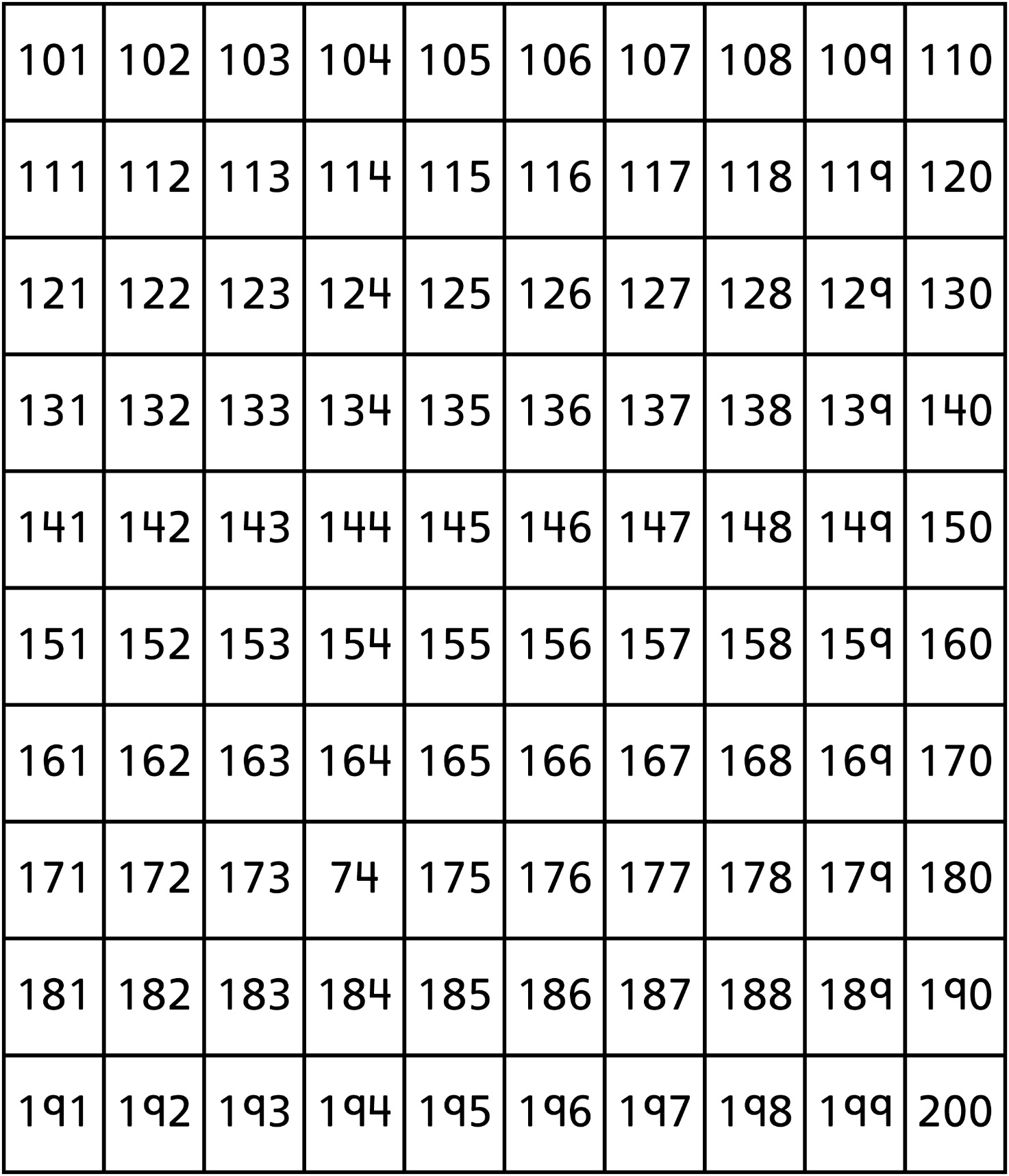 Hundred Charts (201–300)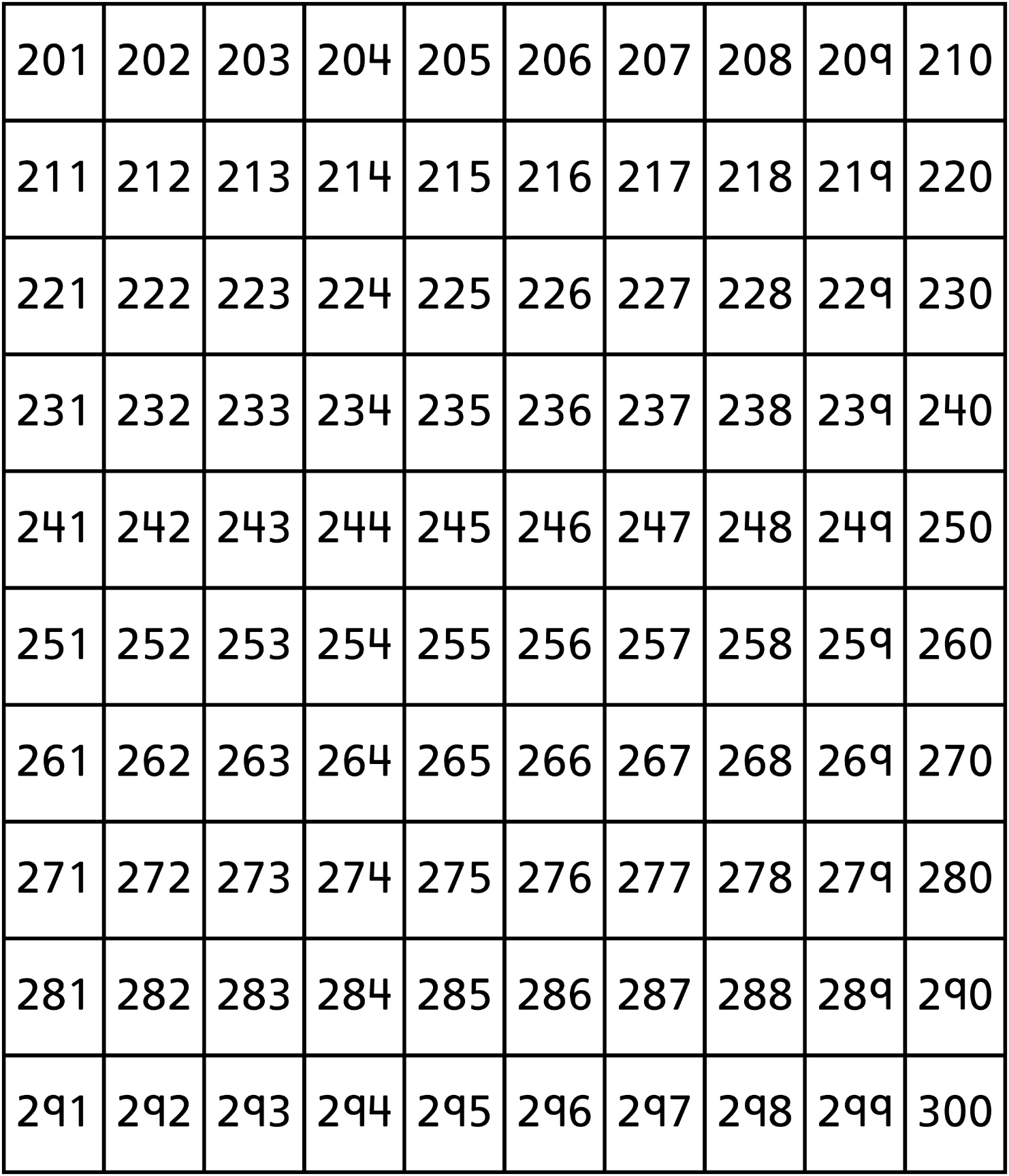 Hundred Charts (301–400)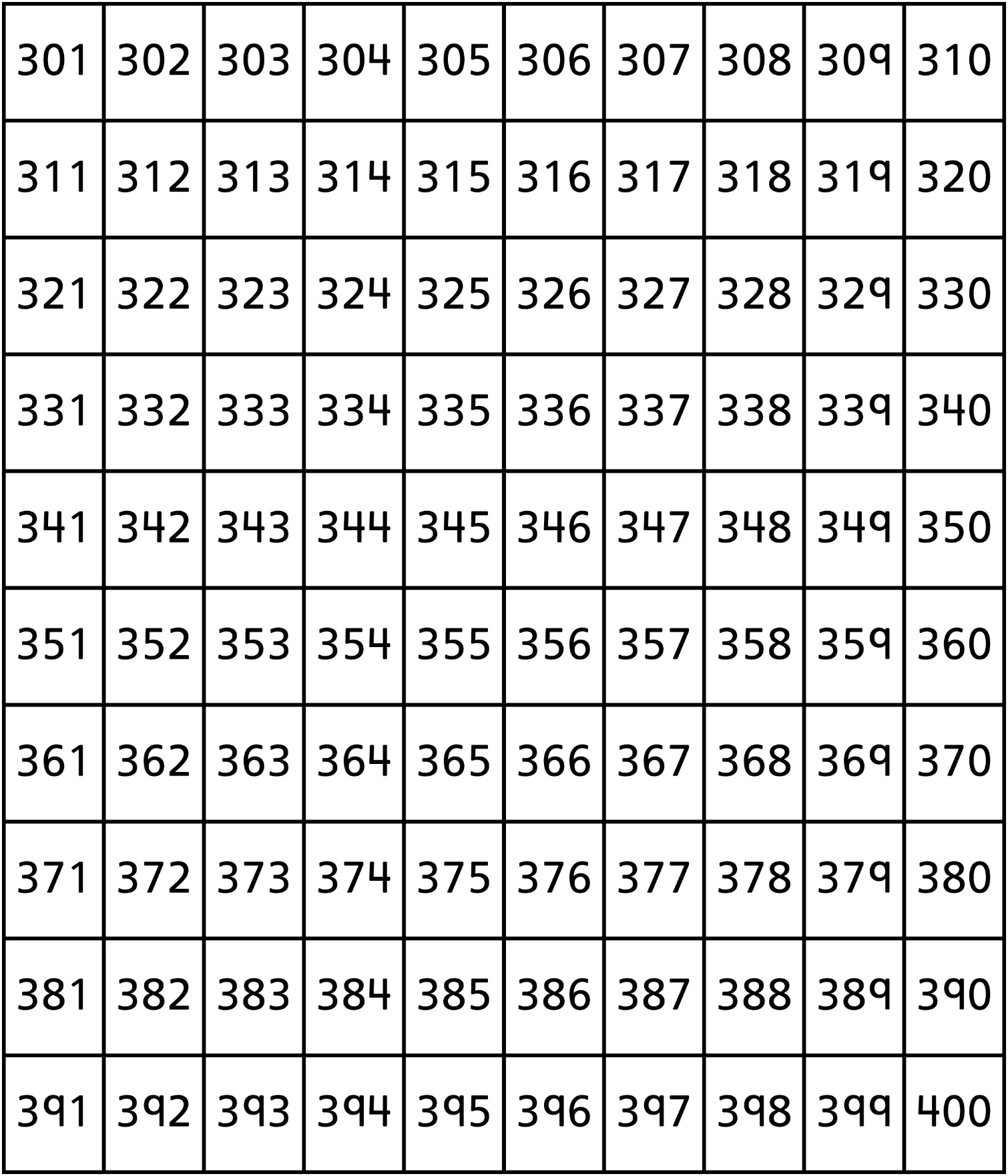 Hundred Charts (401–500)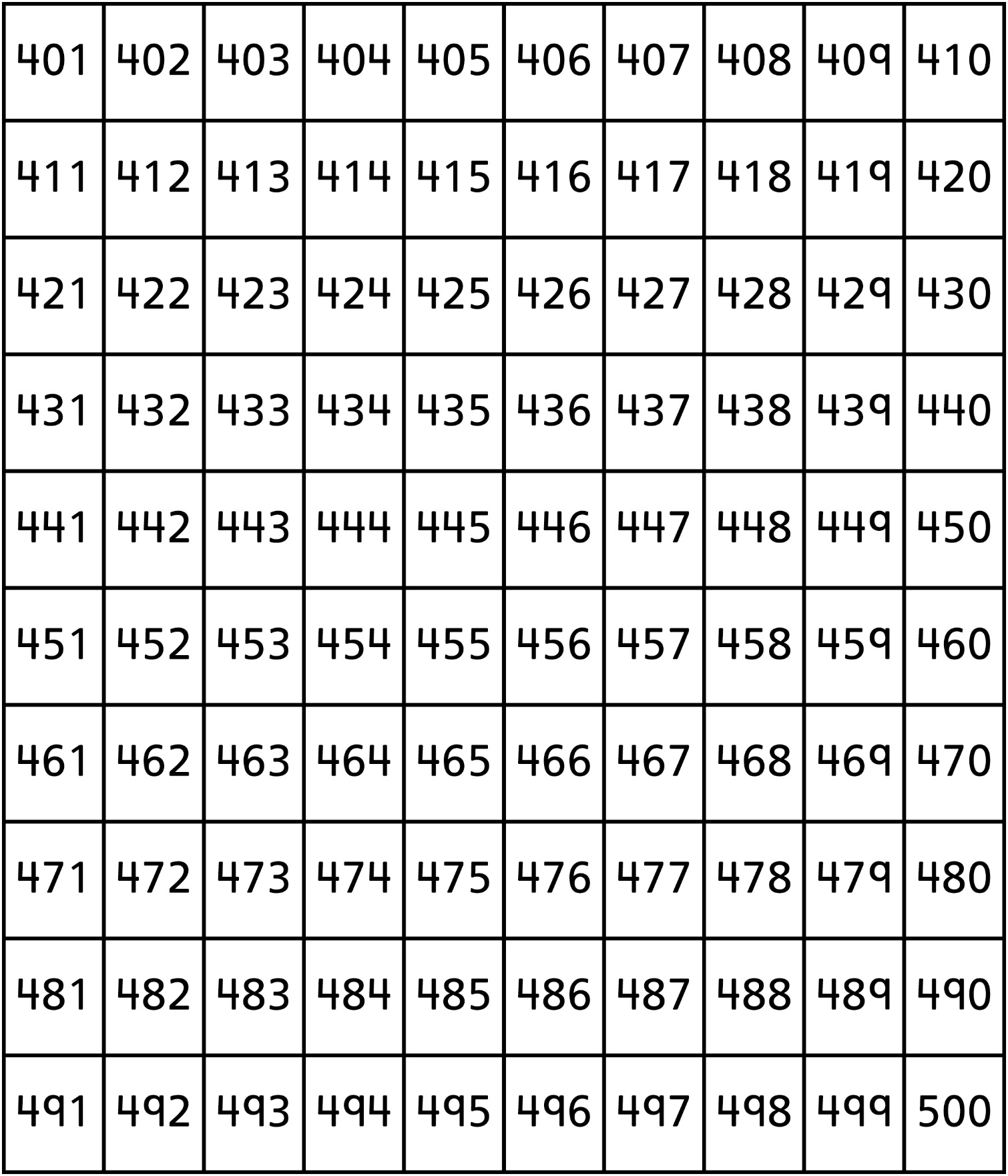 